基本信息基本信息 更新时间：2024-03-28 11:37  更新时间：2024-03-28 11:37  更新时间：2024-03-28 11:37  更新时间：2024-03-28 11:37 姓    名姓    名胡立超胡立超年    龄25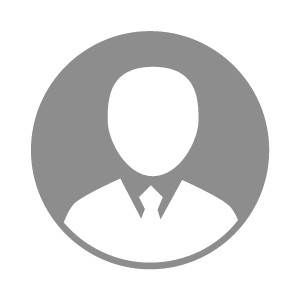 电    话电    话下载后可见下载后可见毕业院校山东技师学院邮    箱邮    箱下载后可见下载后可见学    历大专住    址住    址期望月薪5000-10000求职意向求职意向养猪技术员,养牛技术员,养羊技术员养猪技术员,养牛技术员,养羊技术员养猪技术员,养牛技术员,养羊技术员养猪技术员,养牛技术员,养羊技术员期望地区期望地区北京市|天津市|河北省|新疆自治区|重庆市北京市|天津市|河北省|新疆自治区|重庆市北京市|天津市|河北省|新疆自治区|重庆市北京市|天津市|河北省|新疆自治区|重庆市教育经历教育经历工作经历工作经历工作单位：天津正大集团 工作单位：天津正大集团 工作单位：天津正大集团 工作单位：天津正大集团 工作单位：天津正大集团 工作单位：天津正大集团 工作单位：天津正大集团 自我评价自我评价其他特长其他特长